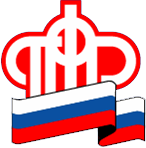 ГОСУДАРСТВЕННОЕ УЧРЕЖДЕНИЕ - Управление Пенсионного фонда Российской Федерации в ЛОМОНОСОВСКОМ РАЙОНЕЛенинградской области (МЕЖРАЙОННОЕ)Отчётность в ПФР без финансовых санкцийСодержание новостиСогласно законодательству о персонифицированном учёте[1] страхователи обязаны представить отчётность по форме СЗВ-М за март 2020 года не позднее 15 апреля.За непредставление в установленные законом сроки индивидуальных сведений либо представление неполных и (или) недостоверных сведений о застрахованных лицах страхователь несёт ответственность в виде штрафа в размере 500 рублей в отношении каждого застрахованного лица.Кроме того, должностное лицо, допустившее указанное нарушение, привлекается к административной ответственности[2] в виде штрафа в размере от 300 до 500 рублей.Однако, в связи с установлением с 4 по 30 апреля и с 1 по 11 мая нерабочих дней[3] сроки, установленные для сдачи отчётности в ПФР, выпадающие на нерабочие дни, переносятся на первый рабочий день 12 мая 2020 года.Таким образом, 12 мая 2020 года – последний день, когда работодатели Санкт-Петербурга и Ленинградской области могут сдать ежемесячную отчётность по форме СЗВ-М за март 2020 года без финансовых санкций.